Two-Way Virtual Programming
Staff Checklist for Two-Way Zoom Meetings, including Child-Safe Security Controls
YMCA OF SAN FRANCISCO__________________________________________________________________________INSIGHTS FOR CHROME BOOK USERSZoom functionality on Chrome Books is unique – if you are a Chrome Book User, review these resources:Getting Started on Chrome OS Configuration New Updates for Chrome OSZoom RoomsBEFORE THE MEETINGSign-in to https://zoom.us and Start your meeting
Check your Security Settings (from the Control Panel)Lock Meeting – Disable (unless all confirmed participants are present)Waiting Room - Enable Screen Share – Disable (unless a participant requests ability to share)Chat – EnableRename Themselves – Disable (Co-Hosts and Hosts can rename participants)

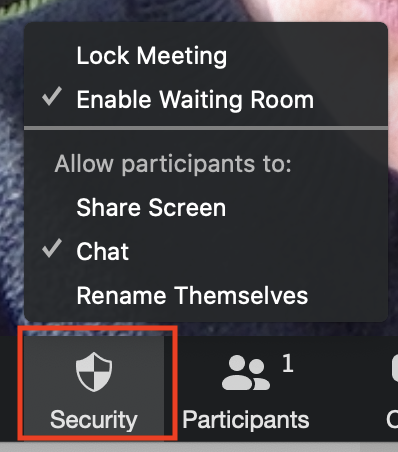 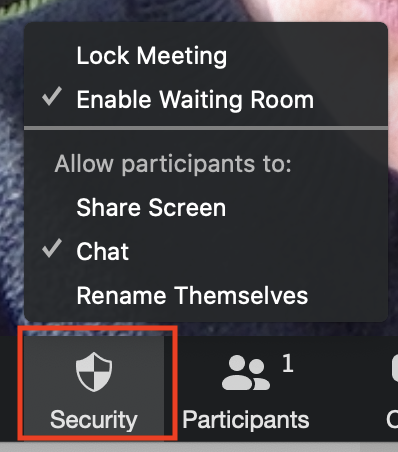 Open your Chat panelSelect the option for Participant can chat with host onlyParticipants can now chat with the Host or Co-Hosts privatelyParticipants cannot chat with other participants privately or publicly

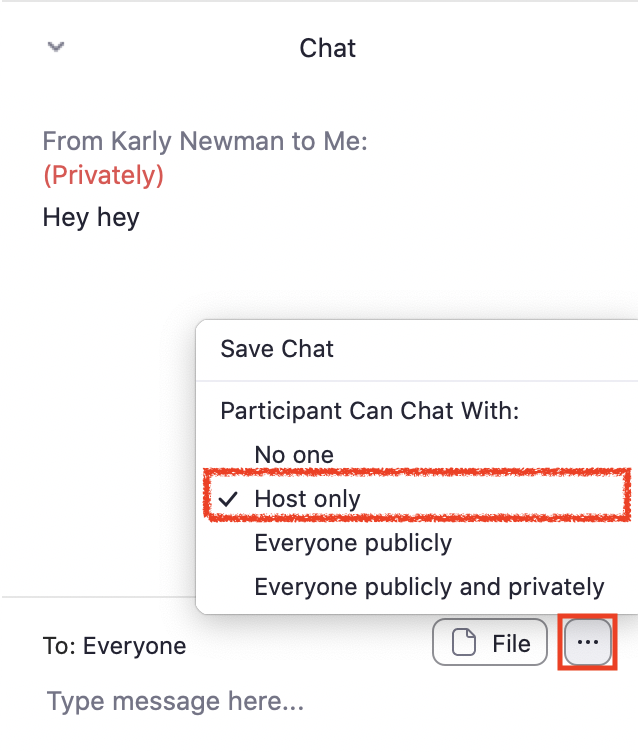 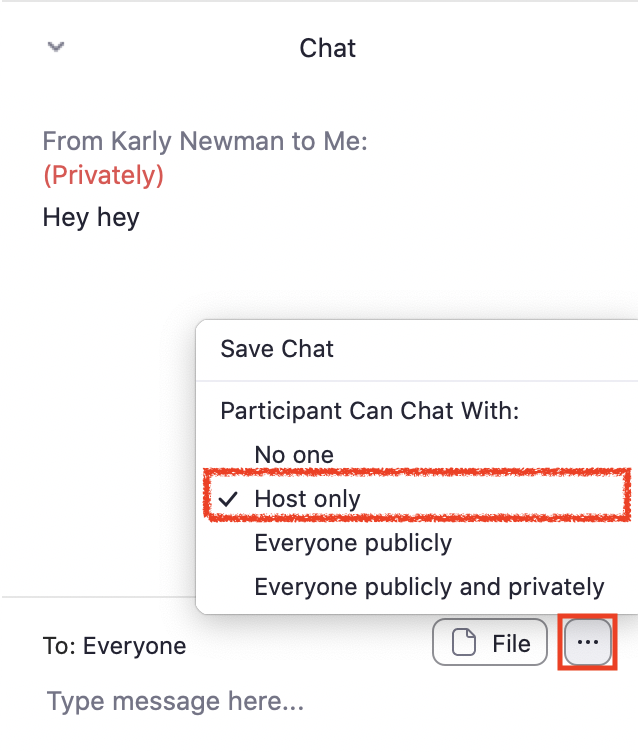 Assign Your Co-HostsHover over the participant you’d like to assign as Co-HostSelect Make Co-Host The Co-Host now has all permissions of the Host, except:Cannot create or edit polls (but, they can start polling)Cannot assign Closed-Captioning (but, they can enter Closed Captions)Cannot promote participants to Hosts or Co-HostsCannot assign participants to breakout roomsCannot end the meeting
Open your Participants panel to:Chat to participants in the waiting roomAdmit participants from the waiting roomRename participants to use their full student nameMute/Unmute all participants
DURING THE MEETINGBegin every meeting with Virtual Etiquette / Ground Rules<Program Managers can include standard program protocols here>
Review Panel Control with Participants
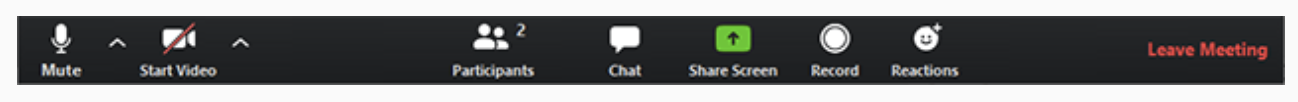 Mute/Unmute SoundStop/Start VideoSee Participants List (participants can raise their hand from this setting)ChatShare Screen (disabled in child-safe meetings facilitated by YUSF)Record (disabled in all meetings facilitated by YSF)Reactions (includes Thumbs-Up and Applause)Leave Meeting
Include Icebreaker / Warm-upAllow for Host, Co-Host and Participant IntroductionsUse Polls to provide trivia questions or a “well check”<Program Manager to populate additional instructions for program staff here>Program Delivery Best Practices and Instructions<Program Manager to populate additional instructions for program staff here>AFTER THE MEETING<Program Manager to populate additional instructions for program staff here>